КГУ «Специальная школа-интернат № 4» управления образования Павлодарской области, акимата Павлодарской области«Развитие речи и коммуникация», «КНРР»РазделРаздел1 Развитие речи1 Развитие речи1 Развитие речи1 Развитие речи1 Развитие речиФ.И.О. педагогаФ.И.О. педагогаХлопина Елена Михайловна, Субботина Мария Геннадьевна.Хлопина Елена Михайловна, Субботина Мария Геннадьевна.Хлопина Елена Михайловна, Субботина Мария Геннадьевна.Хлопина Елена Михайловна, Субботина Мария Геннадьевна.Хлопина Елена Михайловна, Субботина Мария Геннадьевна.Дата:Дата:Класс: 2 «В»Класс: 2 «В»Количество присутствующих:Количество присутствующих:Количество отсутствующих:Количество отсутствующих:Количество отсутствующих:Тема урокаТема урокаДраматизация русской народной сказки «Колобок», с использованием интерактивного оборудования. (интегрированный урок РР и К и КНРР)Драматизация русской народной сказки «Колобок», с использованием интерактивного оборудования. (интегрированный урок РР и К и КНРР)Драматизация русской народной сказки «Колобок», с использованием интерактивного оборудования. (интегрированный урок РР и К и КНРР)Драматизация русской народной сказки «Колобок», с использованием интерактивного оборудования. (интегрированный урок РР и К и КНРР)Драматизация русской народной сказки «Колобок», с использованием интерактивного оборудования. (интегрированный урок РР и К и КНРР)Цели урокаЦели урока2.1.13.1 участвовать в играх-драматизациях знакомых сказок, выполнять действия и использовать речевые и неречевые средства в соответствии с ролью;2.1.6.1 участвовать в беседе, отвечая на вопросы (с использованием жестов, слов, фраз), строить реплики по подражанию педагога;2.3.2.1 воспроизводить звукоподражания животным, птицам с опорой на предметные картинки;совершенствовать выполнение артикуляционных упражнений для развития органов артикуляции (губ, щек, языка);развивать мелкую моторику, тактильно-двигательные ощущения в процессе взаимодействия с песком;развивать речевое дыхание в процессе использования дыхательного тренажера;2.1.13.1 участвовать в играх-драматизациях знакомых сказок, выполнять действия и использовать речевые и неречевые средства в соответствии с ролью;2.1.6.1 участвовать в беседе, отвечая на вопросы (с использованием жестов, слов, фраз), строить реплики по подражанию педагога;2.3.2.1 воспроизводить звукоподражания животным, птицам с опорой на предметные картинки;совершенствовать выполнение артикуляционных упражнений для развития органов артикуляции (губ, щек, языка);развивать мелкую моторику, тактильно-двигательные ощущения в процессе взаимодействия с песком;развивать речевое дыхание в процессе использования дыхательного тренажера;2.1.13.1 участвовать в играх-драматизациях знакомых сказок, выполнять действия и использовать речевые и неречевые средства в соответствии с ролью;2.1.6.1 участвовать в беседе, отвечая на вопросы (с использованием жестов, слов, фраз), строить реплики по подражанию педагога;2.3.2.1 воспроизводить звукоподражания животным, птицам с опорой на предметные картинки;совершенствовать выполнение артикуляционных упражнений для развития органов артикуляции (губ, щек, языка);развивать мелкую моторику, тактильно-двигательные ощущения в процессе взаимодействия с песком;развивать речевое дыхание в процессе использования дыхательного тренажера;2.1.13.1 участвовать в играх-драматизациях знакомых сказок, выполнять действия и использовать речевые и неречевые средства в соответствии с ролью;2.1.6.1 участвовать в беседе, отвечая на вопросы (с использованием жестов, слов, фраз), строить реплики по подражанию педагога;2.3.2.1 воспроизводить звукоподражания животным, птицам с опорой на предметные картинки;совершенствовать выполнение артикуляционных упражнений для развития органов артикуляции (губ, щек, языка);развивать мелкую моторику, тактильно-двигательные ощущения в процессе взаимодействия с песком;развивать речевое дыхание в процессе использования дыхательного тренажера;2.1.13.1 участвовать в играх-драматизациях знакомых сказок, выполнять действия и использовать речевые и неречевые средства в соответствии с ролью;2.1.6.1 участвовать в беседе, отвечая на вопросы (с использованием жестов, слов, фраз), строить реплики по подражанию педагога;2.3.2.1 воспроизводить звукоподражания животным, птицам с опорой на предметные картинки;совершенствовать выполнение артикуляционных упражнений для развития органов артикуляции (губ, щек, языка);развивать мелкую моторику, тактильно-двигательные ощущения в процессе взаимодействия с песком;развивать речевое дыхание в процессе использования дыхательного тренажера;Ход урока:Ход урока:Ход урока:Ход урока:Ход урока:Ход урока:Ход урока:Этап урока / ВремяДействия педагогаДействия педагогаДействия ученикаДействия ученикаОцениваниеРесурсыВступительная часть / 1 – 5 мин. Организационный момент. -Здравствуйте, ребята! Я очень рада видеть вас! Сегодня нас ждут волшебные сказки, увлекательные игры и ещё много чего интересного. Я хочу, чтобы у вас всё получилось, и целый день было хорошее настроение!У нас на занятии присутствуют гости – ваши педагоги. Давайте поприветствуем их улыбками. Организационный момент. -Здравствуйте, ребята! Я очень рада видеть вас! Сегодня нас ждут волшебные сказки, увлекательные игры и ещё много чего интересного. Я хочу, чтобы у вас всё получилось, и целый день было хорошее настроение!У нас на занятии присутствуют гости – ваши педагоги. Давайте поприветствуем их улыбками.Приветствуют учителя и гостей.Приветствуют учителя и гостей.Словесное оценивание Основная часть / 5 – 40 мин1. Сообщение темы урока.  - Тема нашего урока «Драматизация русской народной сказки «Колобок»- «Он по амбару метен, по сусекам скребен, на сметане мешен, в печку сажен, на окошке стужен».-Кто это ребята?Показ героев сказок. 1. Сообщение темы урока.  - Тема нашего урока «Драматизация русской народной сказки «Колобок»- «Он по амбару метен, по сусекам скребен, на сметане мешен, в печку сажен, на окошке стужен».-Кто это ребята?Показ героев сказок. Знакомятся с темой урока.Дети отгадывают сказочного героя.Знакомятся с темой урока.Дети отгадывают сказочного героя.Ответы детей на вопросы по материалу урока.Наблюдение за работой учащихся в группе, их самостоятельной работой.Мультисенсорный дисплейОсновная часть / 5 – 40 мин2.  –Ребята сейчас мы с вами отправимся в волшебный мир, вместе с этим героем.Просмотр начала сказки «Колобок»Жили-были старик со старухой. Вот и просит старик:-Испеки-ка мне, старая, колобок.-Да из чего-испечь-то? Муки-то нет.-Эх, старуха! Ты по коробу поскреби, по сусекам помети-вот и наберется.Старуха так и сделала. Как бабушка его пекла?3. Пальчиковая гимнастика «Слепили колобка»Массаж шариками Су-ДжокМы лепили колобка, (Сжать и разжать ладони.)Тесто мяли мы слегка. (Сжать и разжать пальцы.)А потом его катали, (Катать «Колобок»)На окошечко сажали (Раскрыть ладони, показать их.)Он с окошка прыг, да прыг. (Постучать по ладоням пальцами.)Укатился озорник! (Резко разжать ладони).4. Гимнастика для мимических мышц:Какой у нас Колобок? (румяный, круглый, веселый)Но он не всегда такой. Колобок захватил с собой несколько своих портретов.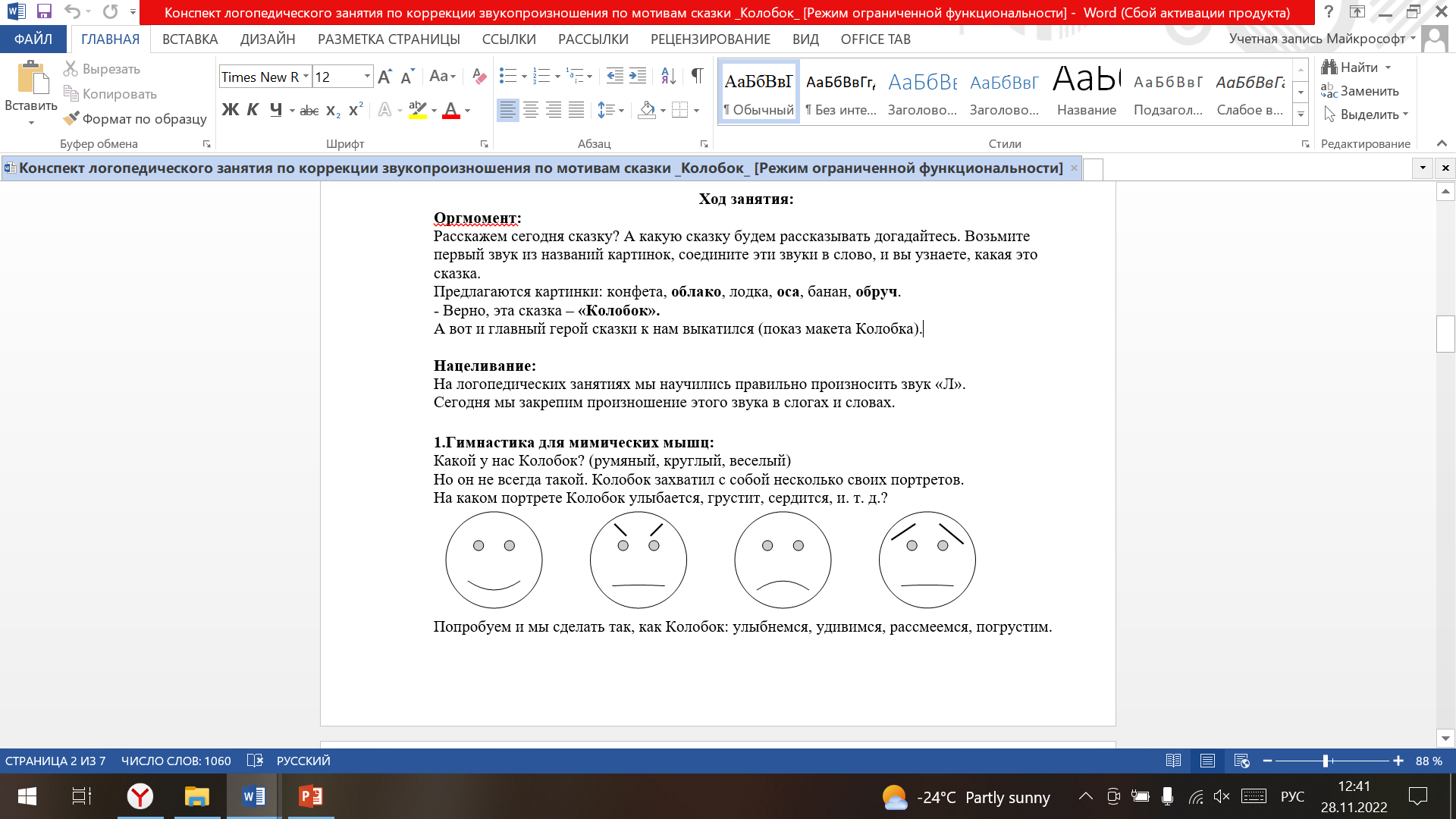 Попробуем и мы сделать так, как Колобок: улыбнемся, удивимся, рассмеемся, погрустим.Ну, а где же он? Давайте поищем!5. Гимнастика для глазРуки за спинку, головки назад. (Закрыть глаза, расслабиться.)Глазки пускай в потолок поглядят. (Открыть глаза, посмотреть вверх.)Головки опустим — на пол поглядим. (Вниз.)И снова наверх – может там углядим? (Вверх.)Глазами повертим, поищем его. (По сторонам.)Направо посмотрим, налево потом.Внимательно смотрим, колобка и найдём.(Дети подходят к ширме, открывают окошко, где сидит Колобок.)-Давайте его возьмём (берёт Колобка на руки, но «обжигается»).- Ой, он горячий, я обожглась! Что же делать? Ребята, давайте вместе с дедушкой, на него подуем, чтобы он поскорее остыл.6. Дыхательная гимнастика«Рассмеши усача»-Колобок полежал, полежал, да и покатился с окна на лавку на лавку, с лавки на пол, по полу к двери, прыг через порог и дальше по дорожке.-По дороге Колобок заблудился в лесу, стал громко кричать: А-А-А-У-У-У!!!А эхо тихо отвечает: а-а-а-у-у-у-у!-Покричим с Колобком громко, повторим с эхом тихо.Вот выкатился Колобок на поляну, сел на пенек.Пора нам выполнить артикуляционную гимнастику.7. Артикуляционная гимнастика. «Заборчик», «Часики», «Хоботок»Покатился Колобок дальше. А навстречу ему Заяц.Залопотал зайчик. И говорит:- Колобок, Колобок, я тебя съем!-Не ешь меня, косой, я выполню любое твое желание.-Хорошо, помогите мне найти сокровище.8. Игра с разноцветными шариками «Поиски спрятанных сокровищ» (большой-маленький) И покатился Колобок дальше. А навстречу ему Волк.-Как воет волк? - у – у – уВолк:- Колобок, Колобок, я тебя съем!-Не ешь меня, серый волк, я выполню любое твое желание.-Хорошо, помоги мне запустить мой корабль, чтобы отправиться в путешествие.9. Упражнение «Кораблик»Нужно откопать высохший канал, чтобы кораблик проплыл.И покатился Колобок дальше. А навстречу ему медведь.Зарычал медведь, он кричит: э –э – э - Колобок, Колобок, я тебя съем!-Не ешь меня, медведь, я выполню любое твое желание.-Хорошо, научи меня танцевать10. Игра «Похлопаем, потопаем, попляшем» с музыкальными инструментами – маракасы, бубен, колокольчик.Если звучат маракасы – хлопаем в ладоши, если бубен – топаем, если колокольчик – кружимся.Не стал медведь есть Колобка. Покатился Колобок дальше.А навстречу – Лиса.  «Колобок, Колобок, я тебя съем!»Закричала лиса: ля-ля-ля -Не ешь меня, лиса, я выполню любое твое желание.-Хорошо, тогда пройдите испытание вместе с черепахой.11. Упражнение «Черепаха»Черепаха движется к большой звезде через пустыню, вы должны помочь ей преодолеть все препятствия на пути. Для этого нужно засыпать ямы и выкапывать кактусы.-Какие вы молодцы, ребята. За это я покажу тебе дорогу и отправлю к бабушке и дедушке.2.  –Ребята сейчас мы с вами отправимся в волшебный мир, вместе с этим героем.Просмотр начала сказки «Колобок»Жили-были старик со старухой. Вот и просит старик:-Испеки-ка мне, старая, колобок.-Да из чего-испечь-то? Муки-то нет.-Эх, старуха! Ты по коробу поскреби, по сусекам помети-вот и наберется.Старуха так и сделала. Как бабушка его пекла?3. Пальчиковая гимнастика «Слепили колобка»Массаж шариками Су-ДжокМы лепили колобка, (Сжать и разжать ладони.)Тесто мяли мы слегка. (Сжать и разжать пальцы.)А потом его катали, (Катать «Колобок»)На окошечко сажали (Раскрыть ладони, показать их.)Он с окошка прыг, да прыг. (Постучать по ладоням пальцами.)Укатился озорник! (Резко разжать ладони).4. Гимнастика для мимических мышц:Какой у нас Колобок? (румяный, круглый, веселый)Но он не всегда такой. Колобок захватил с собой несколько своих портретов.Попробуем и мы сделать так, как Колобок: улыбнемся, удивимся, рассмеемся, погрустим.Ну, а где же он? Давайте поищем!5. Гимнастика для глазРуки за спинку, головки назад. (Закрыть глаза, расслабиться.)Глазки пускай в потолок поглядят. (Открыть глаза, посмотреть вверх.)Головки опустим — на пол поглядим. (Вниз.)И снова наверх – может там углядим? (Вверх.)Глазами повертим, поищем его. (По сторонам.)Направо посмотрим, налево потом.Внимательно смотрим, колобка и найдём.(Дети подходят к ширме, открывают окошко, где сидит Колобок.)-Давайте его возьмём (берёт Колобка на руки, но «обжигается»).- Ой, он горячий, я обожглась! Что же делать? Ребята, давайте вместе с дедушкой, на него подуем, чтобы он поскорее остыл.6. Дыхательная гимнастика«Рассмеши усача»-Колобок полежал, полежал, да и покатился с окна на лавку на лавку, с лавки на пол, по полу к двери, прыг через порог и дальше по дорожке.-По дороге Колобок заблудился в лесу, стал громко кричать: А-А-А-У-У-У!!!А эхо тихо отвечает: а-а-а-у-у-у-у!-Покричим с Колобком громко, повторим с эхом тихо.Вот выкатился Колобок на поляну, сел на пенек.Пора нам выполнить артикуляционную гимнастику.7. Артикуляционная гимнастика. «Заборчик», «Часики», «Хоботок»Покатился Колобок дальше. А навстречу ему Заяц.Залопотал зайчик. И говорит:- Колобок, Колобок, я тебя съем!-Не ешь меня, косой, я выполню любое твое желание.-Хорошо, помогите мне найти сокровище.8. Игра с разноцветными шариками «Поиски спрятанных сокровищ» (большой-маленький) И покатился Колобок дальше. А навстречу ему Волк.-Как воет волк? - у – у – уВолк:- Колобок, Колобок, я тебя съем!-Не ешь меня, серый волк, я выполню любое твое желание.-Хорошо, помоги мне запустить мой корабль, чтобы отправиться в путешествие.9. Упражнение «Кораблик»Нужно откопать высохший канал, чтобы кораблик проплыл.И покатился Колобок дальше. А навстречу ему медведь.Зарычал медведь, он кричит: э –э – э - Колобок, Колобок, я тебя съем!-Не ешь меня, медведь, я выполню любое твое желание.-Хорошо, научи меня танцевать10. Игра «Похлопаем, потопаем, попляшем» с музыкальными инструментами – маракасы, бубен, колокольчик.Если звучат маракасы – хлопаем в ладоши, если бубен – топаем, если колокольчик – кружимся.Не стал медведь есть Колобка. Покатился Колобок дальше.А навстречу – Лиса.  «Колобок, Колобок, я тебя съем!»Закричала лиса: ля-ля-ля -Не ешь меня, лиса, я выполню любое твое желание.-Хорошо, тогда пройдите испытание вместе с черепахой.11. Упражнение «Черепаха»Черепаха движется к большой звезде через пустыню, вы должны помочь ей преодолеть все препятствия на пути. Для этого нужно засыпать ямы и выкапывать кактусы.-Какие вы молодцы, ребята. За это я покажу тебе дорогу и отправлю к бабушке и дедушке.Смотрят видео.Выполняют пальчиковую гимнастикуВыполняют упражненияВыполняют гимнастику для глазДуют в микрофон, выполняют дыхательную гимнастикуПовторяют за колобком, меняя звучание (тихо, громко)Выполняют артикуляционную гимнастику.Изображают, как зайчик скачет на задних лапках скок – скокДети выполняют задания, находят сокровища.Звукоподражают животному, изображают как волк передвигаетсяОткапывают канал, запускают кораблик на песке.Изображают, как медведь ходит вразвалочку, передвигается топ – топ.Дети выполняют задания медведя: хлопают, топают, кружатся. Выполняют физ.минутку.Дети выполняют задания лисы.Смотрят видео.Выполняют пальчиковую гимнастикуВыполняют упражненияВыполняют гимнастику для глазДуют в микрофон, выполняют дыхательную гимнастикуПовторяют за колобком, меняя звучание (тихо, громко)Выполняют артикуляционную гимнастику.Изображают, как зайчик скачет на задних лапках скок – скокДети выполняют задания, находят сокровища.Звукоподражают животному, изображают как волк передвигаетсяОткапывают канал, запускают кораблик на песке.Изображают, как медведь ходит вразвалочку, передвигается топ – топ.Дети выполняют задания медведя: хлопают, топают, кружатся. Выполняют физ.минутку.Дети выполняют задания лисы.Описательное оценивание достижений, учащихся в карты индивидуального развития,Мотивационное оцениваниеМультисенсорный дисплейШарики Су-ДжокТематические картинкиМультисенсорный дисплейМультисенсорный дисплейИнтерактивная песочницаИнтерактивная песочницаМузыкальные инструменты.Интерактивная песочницаИнтерактивная песочницаОсновная часть / 5 – 40 минРефлексия:Вот и сказочке конец, а кто показывал молодец.Вы были молодцы, помогли Колобку.-Давайте вспомним, кого встретил колобок на своем пути. Это Колобок вручает вам медали «За спасение Колобка».Пришло время попрощаться с нашими гостями.Рефлексия:Вот и сказочке конец, а кто показывал молодец.Вы были молодцы, помогли Колобку.-Давайте вспомним, кого встретил колобок на своем пути. Это Колобок вручает вам медали «За спасение Колобка».Пришло время попрощаться с нашими гостями.Отвечают на вопросы учителя.Дети восстанавливают последовательность героев сказки, на песке.Отвечают на вопросы учителя.Дети восстанавливают последовательность героев сказки, на песке.Описательное оценивание достижений, учащихся в карты индивидуального развития,Мотивационное оцениваниеМультисенсорный дисплейШарики Су-ДжокТематические картинкиМультисенсорный дисплейМультисенсорный дисплейИнтерактивная песочницаИнтерактивная песочницаМузыкальные инструменты.Интерактивная песочницаИнтерактивная песочницаОсновная часть / 5 – 40 минРефлексия:Вот и сказочке конец, а кто показывал молодец.Вы были молодцы, помогли Колобку.-Давайте вспомним, кого встретил колобок на своем пути. Это Колобок вручает вам медали «За спасение Колобка».Пришло время попрощаться с нашими гостями.Рефлексия:Вот и сказочке конец, а кто показывал молодец.Вы были молодцы, помогли Колобку.-Давайте вспомним, кого встретил колобок на своем пути. Это Колобок вручает вам медали «За спасение Колобка».Пришло время попрощаться с нашими гостями.Отвечают на вопросы учителя.Дети восстанавливают последовательность героев сказки, на песке.Отвечают на вопросы учителя.Дети восстанавливают последовательность героев сказки, на песке.Медали За спасение «Колобка»Мультисенсорный дисплейШарики Су-ДжокТематические картинкиМультисенсорный дисплейМультисенсорный дисплейИнтерактивная песочницаИнтерактивная песочницаМузыкальные инструменты.Интерактивная песочницаИнтерактивная песочницаЗаключительная часть / 40 – 45 минРефлексия:Вот и сказочке конец, а кто показывал молодец.Вы были молодцы, помогли Колобку.-Давайте вспомним, кого встретил колобок на своем пути. Это Колобок вручает вам медали «За спасение Колобка».Пришло время попрощаться с нашими гостями.Рефлексия:Вот и сказочке конец, а кто показывал молодец.Вы были молодцы, помогли Колобку.-Давайте вспомним, кого встретил колобок на своем пути. Это Колобок вручает вам медали «За спасение Колобка».Пришло время попрощаться с нашими гостями.Отвечают на вопросы учителя.Дети восстанавливают последовательность героев сказки, на песке.Отвечают на вопросы учителя.Дети восстанавливают последовательность героев сказки, на песке.Медали За спасение «Колобка»Мультисенсорный дисплейШарики Су-ДжокТематические картинкиМультисенсорный дисплейМультисенсорный дисплейИнтерактивная песочницаИнтерактивная песочницаМузыкальные инструменты.Интерактивная песочницаИнтерактивная песочница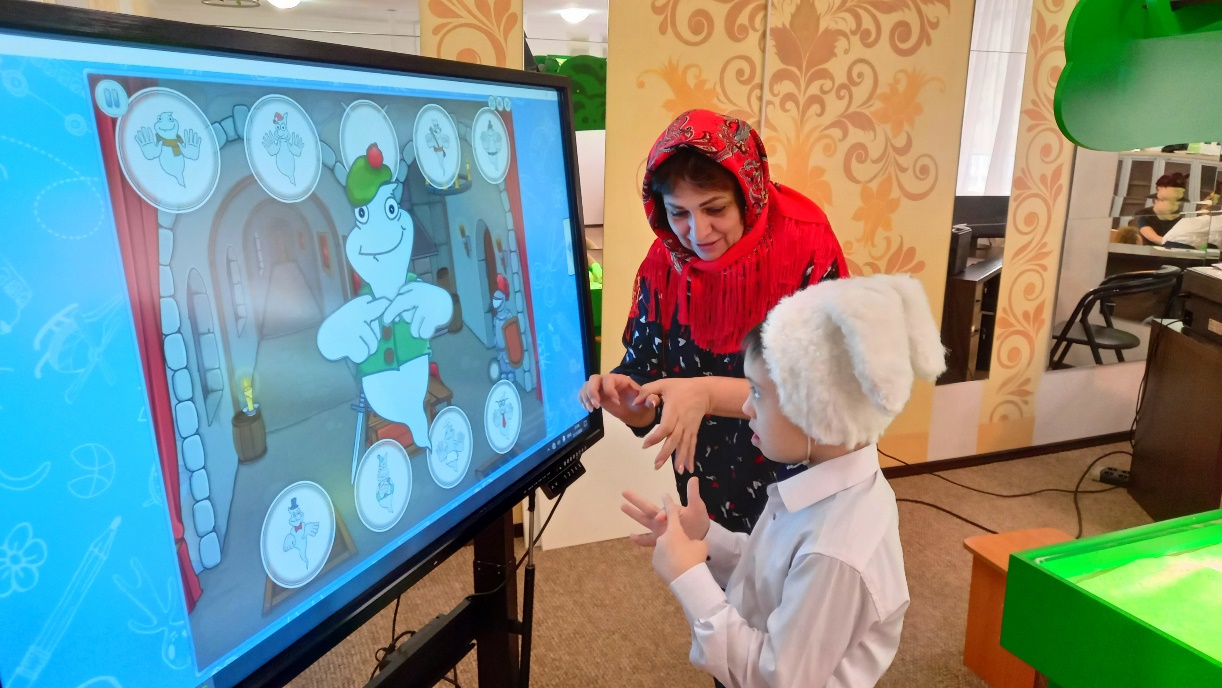 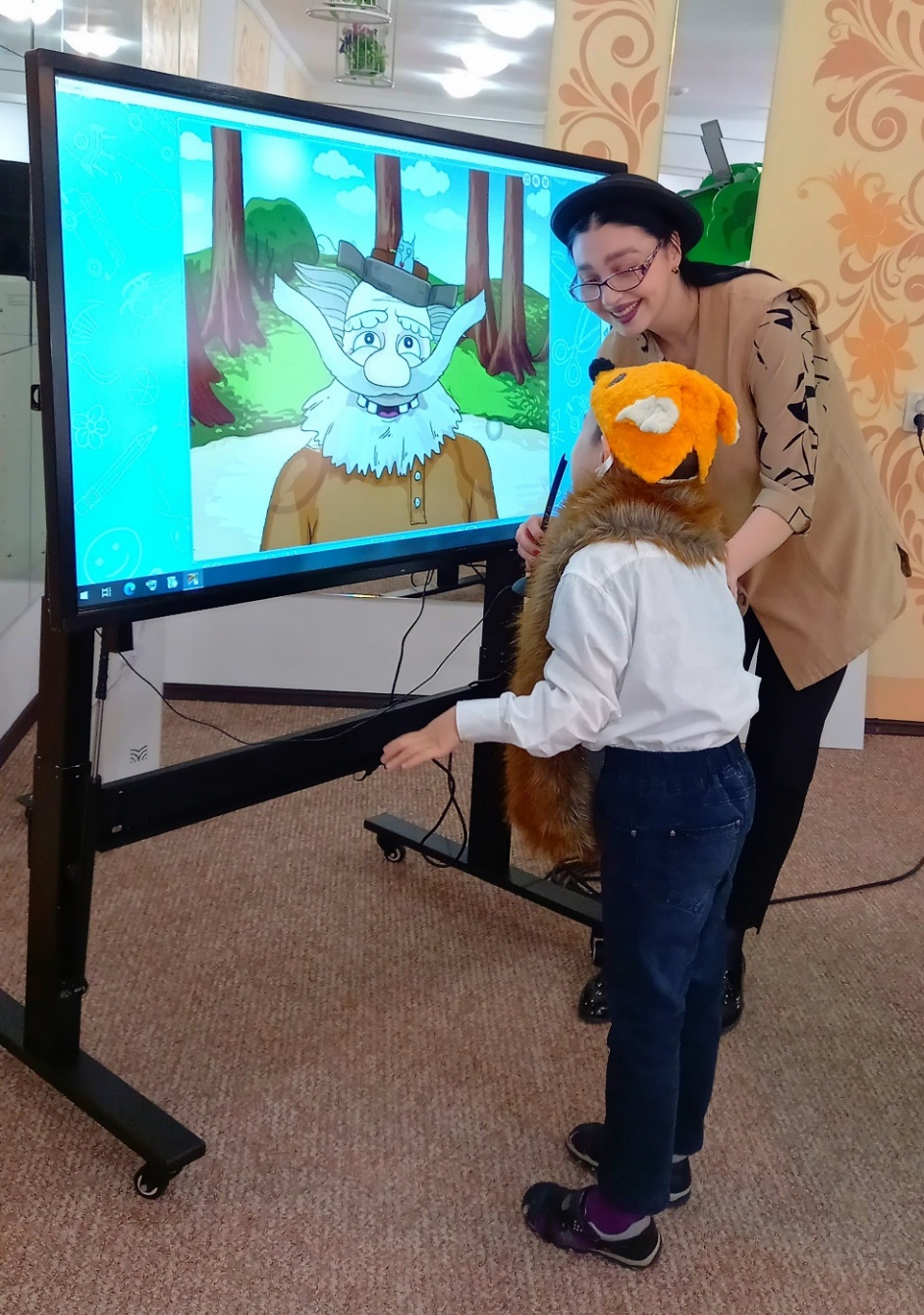 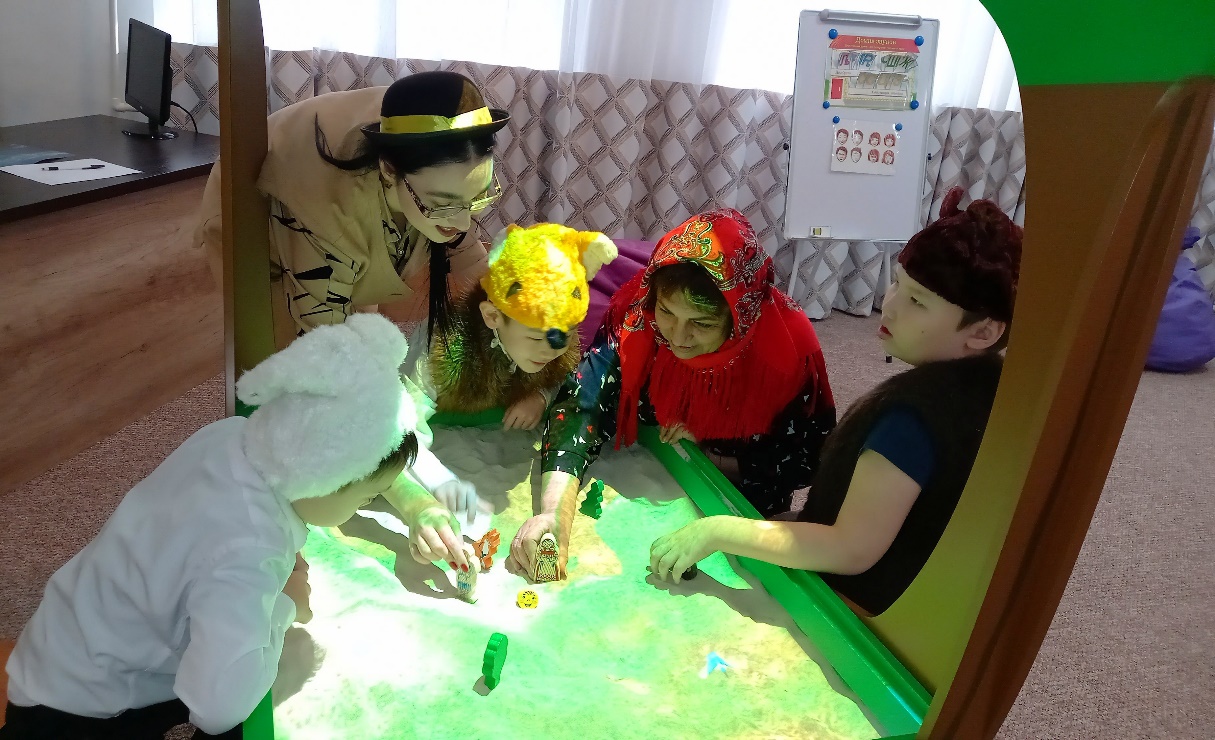 